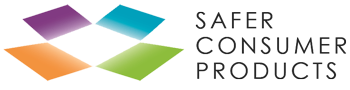 Public Workshop on 
Ortho-phthalates and Bisphenol A and Their Alternatives 
in Food PackagingAgendaTimeTopicTopicPresenterPresenter9:00 am9:00 amAnnouncementsAnnouncementsVeronica Villasenor, 
Public Participation Specialist, DTSCVeronica Villasenor, 
Public Participation Specialist, DTSC9:05 am9:05 amWelcome and Opening RemarksWelcome and Opening RemarksKarl Palmer, Branch Chief, 
Safer Consumer Products Branch, DTSC OR Karl Palmer, Branch Chief, 
Safer Consumer Products Branch, DTSC OR 9:10am9:10amOrtho-phthalates in Food PackagingOrtho-phthalates in Food PackagingRobert Brushia, Ph.D., 
Research Scientist III, DTSCRobert Brushia, Ph.D., 
Research Scientist III, DTSC9:15 am9:15 amOrtho-phthalates in Food Packaging: FVA PerspectiveOrtho-phthalates in Food Packaging: FVA PerspectiveDavid Adenuga, Ph.D., Flexible Vinyl AllianceDavid Adenuga, Ph.D., Flexible Vinyl Alliance9:25 am9:25 amBisphenol A and its Alternatives 
in Food PackagingBisphenol A and its Alternatives 
in Food PackagingChristopher Leonetti, Ph.D., 
Environmental ScientistChristopher Leonetti, Ph.D., 
Environmental Scientist9:40 am9:40 amPublic comment periodPublic comment periodAttendees may ask questions or make comments. Please also provide comments in writing.Attendees may ask questions or make comments. Please also provide comments in writing.12:00 pm12:00 pmMeeting adjournedMeeting adjournedMeeting will adjourn at 12:00 pm or when there are no further public comments, whichever comes first.Meeting will adjourn at 12:00 pm or when there are no further public comments, whichever comes first.